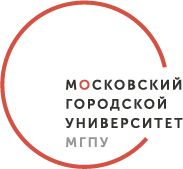 Департамент образования и науки города МосквыГосударственное автономное образовательное учреждениевысшего образования города Москвы «МОСКОВСКИЙ ГОРОДСКОЙ ПЕДАГОГИЧЕСКИЙ УНИВЕРСИТЕТ»Институт культуры и искусствКруглый стол «МАРШРУТЫ КУЛЬТУРНО-ИСТОРИЧЕСКОГО ПОЗНАНИЯ МОСКВЫ СРЕДСТВАМИ ДИЗАЙНА, ДЕКОРАТИВНО-ПРИКЛАДНОГО ИСКУССТВА, ГРАФИКИ И ЖИВОПИСИ»ИНФОРМАЦИОННОЕ ПИСЬМОУважаемые коллеги!20 февраля 2020 года в15.00 в Институте культуры и искусств ГАОУ ВО МГПУ (по адресу: г. Москва, Дмитровское шоссе д. 34, корп. 2, ауд. 301) будет проходить круглый стол на тему: «МАРШРУТЫ КУЛЬТУРНО-ИСТОРИЧЕСКОГО ПОЗНАНИЯ МОСКВЫ СРЕДСТВАМИ ДИЗАЙНА, ДЕКОРАТИВНО-ПРИКЛАДНОГО ИСКУССТВА, ГРАФИКИ И ЖИВОПИСИ».К участию в работе круглого стола приглашаются: педагоги и учащиеся общеобразовательных школ и системы дополнительного образования, преподаватели и студенты средне специальных и высших учебных заведений, все заинтересованные в изучении и познании культурно-исторических ценностей и особенностей развития Москвы, столицы Российского государства.В ходе работы круглого стола планируется обсудить следующие вопросы и наметить наиболее интересные и познавательные маршруты, рассказывающие о богатых культурно-исторических событиях и ценностях Москвы:Становление и развитие Москвы – столицы Российского государства;Москва город-герой;Музеи Москвы;Москва-театральная;Архитектурные памятники Москвы;Московский метрополитен;Сады и парки Москвы;Москва-спортивная;Москва-студенческая; Москва-православная и другие.Круглый стол проводится при поддержке Российской академии художеств.Форма проведения: очная, онлайн.Программный комитет предлагает участие в работе круглого стола в форме устных выступлений, а также включение материалов в итоговую печатную продукцию без доклада.Всем участникам конференции будет выдан сертификат участника.Для участия в работе круглого стола до 20 февраля 2020 года включительно оформляется заявка (приложение 1) и отправляется по электронному адресу: TerexovaES@mgpu.ru Материалы круглого стола реализуются в разработку конкретных материалов с сопровождающими их путеводителями, маршрутными листами, дневниками путешественников и другой печатной продукцией.Участие в круглом столе бесплатное. Организационный взнос отсутствует. Контактная информация:Адрес: г. Москва, ул. Дмитровское шоссе д.34, корп.2Телефон: + 7 (499) 488-78-01Электронный адрес: TerexovaES@mgpu.ru     Ответственный: Терехова Елена СергеевнаПриложение 1Заявка на участие в работе круглого стола «МАРШРУТЫ КУЛЬТУРНО-ИСТОРИЧЕСКОГО ПОЗНАНИЯ МОСКВЫ СРЕДСТВАМИ ДИЗАЙНА, ДЕКОРАТИВНО-ПРИКЛАДНОГО ИСКУССТВА, ГРАФИКИ И ЖИВОПИСИ»20.02.2020№ п/пФамилия Имя ОтчествоМесто работы (учебы)должностьКонтактный телефонАдрес электронной почтыФорма участия (очная, онлайн, участие в качестве слушателя)Нужен ли сертификатСогласие на обработку личных данных1.